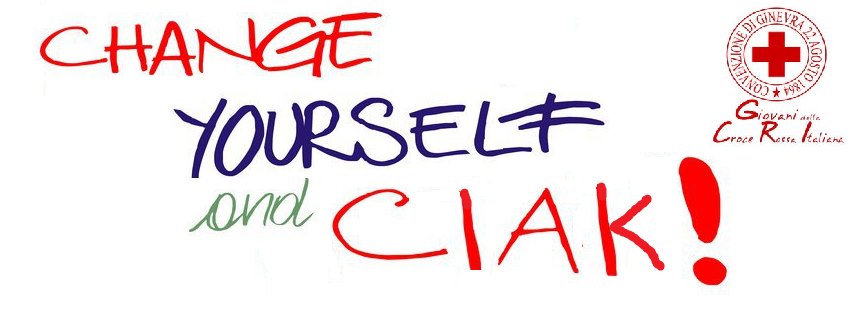 II EDIZIONE 2013/2014SCHEDA TECNICA DI PARTECIPAZIONEE’ obbligatoria la compilazione della scheda in stampatello ed in ogni sua parte, da inviare in duplice copia insieme a n. 2 copie del prodotto videoentro il 18 Aprile 2014 (si ricorda di caricare il video sulla piattaforma http://cloudarea5.cri.it/?user=concorso&password=upload )MODULO DI ISCRIZIONEIo sottoscritto (nome e cognome del responsabile del progetto) ___________________________________________________________ residente in ______________________________________via _______________________________ n. ________ Cap _____________ Provincia _________Telefono _________________________________ Fax ___________________________________ Cellulare ____________________________ E-mail _____________________________________intendo partecipare al Concorso Video “Change yourself and Ciak”, II edizione, con il video dal titolo _______________________________________________________________________________Con il presente modulo dichiaro che il cortometraggio da me presentato è un prodotto originale e non costituisce plagio di opere preesistenti, che i contenuti della stessa non violano le leggi vigenti né i diritti dei terzi e non presentano carattere diffamatorio. Altresì dichiaro:di essere produttore originale e titolare di tutti indistintamente i diritti cinematografici, fonografici ed editoriali di utilizzazione dell’opera e di ogni suo componente ivi compresi quelli relativi ad eventuali commenti musicali e musiche di sottofondo nonché ad ogni altro contributo video e/o fotografico incluso nel montaggio definitivo del prodotto;che il filmato prodotto incorpora solo opere, musiche e filmati di pubblico dominio, pertanto non più coperti da diritti d’autore; di avere ottenuto dagli autori o da eventuali eredi e/o mandanti di essi, le idonee liberatorie per l’utilizzo di musiche e filmati nel caso in cui l’opera o parti di essa non siano amministrate da SIAE o altre società italiane o estere per la tutela dei diritti d’autore, editoriali o fonografici;di avere ottenuto dai legittimi titolari delle opere cinematografiche, video, fotografiche e fonografiche idonee licenze fonografiche ed editoriali di utilizzazione e sincronizzazione, e di aver provveduto a tutte indistintamente le pratiche SIAE relative per l’identificazione dei contenuti nell’opera. Pertanto si allega in copia, contestualmente alla consegna dei materiali, la documentazione che certifica l’adempimento degli obblighi SIAE, come da legge 22 aprile 1941, N. 633, nonché tutte le licenze di utilizzo ottenute.In ogni caso, sollevo Croce Rossa Italiana promotore da qualsiasi responsabilità civile e penale e mi assumo ogni responsabilità relativa all’utilizzo di suddetto materiale. Dichiaro, inoltre, di aver letto ed approvato in toto il regolamento del Bando di Concorso.Data Firma__________________________ 				________________________________Con il presente modulo autorizzo Croce Rossa Italiana organizzatore del Concorso Video “Change yourself and ciak”,, al trattamento anche informatico dei dati personali per gli usi connessi al Concorso ed alle manifestazioni collegate, ai sensi del D. Lgs. 30.06.2003 n. 196 e successive modifiche ed integrazioni.LIBERATORIAIo sottoscritto (nome e cognome del responsabile del progetto) ___________________________________________________________ residente in ______________________________________via _______________________________ n. ________ Cap _____________ Provincia _________Telefono _________________________________ Fax ___________________________________ Cellulare ____________________________ E-mail _____________________________________Autorizzo 				Non autorizzocon il presente modulo, l’utilizzo in forma gratuita del video ________________________________________________________ da parte di Croce Rossa Italiana, per scopi divulgativi, promozionali e didattici quali esposizioni, trasmissioni Tv, siti Internet consociati ed eventi comunicativi senza scopo di lucro, richiedendo, in tutti i casi, la segnalazione del nome dell’autore che ha  prodotto il lavoro. Per quanto riguarda l’utilizzo delle immagini di persone inserite nel documento video, dichiaro di aver acquisito il  consenso degli interessati.  La partecipazione al Concorso Video “Change yourself and ciak” non pregiudica l’adesione ad altre iniziative con lo stesso prodotto, si tratti di altri concorsi o pubblicazioni. Il materiale inviato entrerà a far parte della videoteca della Croce Rossa Italiana pur rimanendo di proprietà degli autori.Data Firma__________________________ 				________________________________SCHEDA TECNICA DEL VIDEOAUTOREAutore (Istituto scolastico / Curatore / Responsabile del progetto) _______________________________________________________________________________________Indirizzo ________________________________________________________________________ Cap _____________ Città _____________________________________ Provincia ____________Tel. ___________________ Cell.___________________ E-mail ___________________________Responsabile CRI del Progetto__________________________________ del gruppo di_________________ provincia di ____________________________regione_______________________, Tel. _______________ Cell.___________________ E-mail ___________________________VIDEOTitolo __________________________________________________________________________Regia __________________________________________________________________________Durata (titoli compresi)_________________________Anno di realizzazione __________________Genere _________________________________________________________________________Sceneggiatura ____________________________________________________________________Montaggio ______________________________________________________________________Fotografia _______________________________________________________________________Interpreti ________________________________________________________________________________________________________________________________________________________________________________________________________________________________________Brani musicali utilizzati (titolo / autore / durata) ________________________________________________________________________________________________________________________________________________________________________________________________________________________________________________________________________________________Trama del video __________________________________________________________________________________________________________________________________________________________________________________________________________________________________________________________________________________________________________________Data 												Firma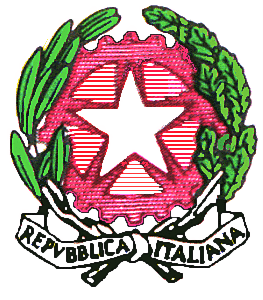 Ministero dell’ Istruzione, dell’Università e della RicercaDipartimento per l’Istruzione